https://voedvit.by/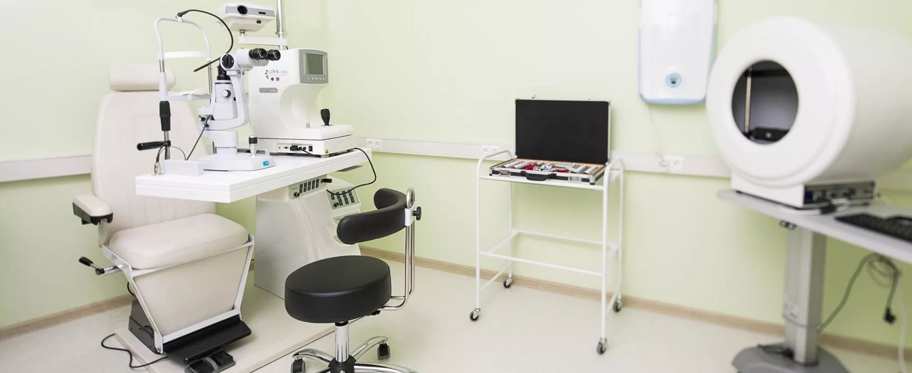 Будем рады сотрудничеству!We`re looking forward to working together!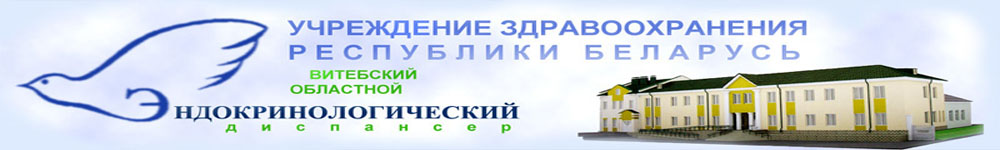 Гуманитарный проект  УЗ «Витебский областной эндокринологический диспансер»Гуманитарный проект  УЗ «Витебский областной эндокринологический диспансер»1.  Наименование проекта:  «Сохраним зрение»1.  Наименование проекта:  «Сохраним зрение»2. Срок реализации проекта: 2021-2023 года2. Срок реализации проекта: 2021-2023 года3. Организация – заявитель, предлагающая проект:  УЗ «Витебский областной эндокринологический диспансер»3. Организация – заявитель, предлагающая проект:  УЗ «Витебский областной эндокринологический диспансер»4. Цели проекта: Ранняя диагностика диабетической ретинопатии и других нарушений со стороны органа зрения при патологии щитовидной железы и гипоталамо-гипофизарной системы,  снижение инвалидности  по причине потери зрения, повышение качества оказываемой лечебно-диагностической помощи населению г.Витебска и Витебской области4. Цели проекта: Ранняя диагностика диабетической ретинопатии и других нарушений со стороны органа зрения при патологии щитовидной железы и гипоталамо-гипофизарной системы,  снижение инвалидности  по причине потери зрения, повышение качества оказываемой лечебно-диагностической помощи населению г.Витебска и Витебской области5. Задачи, планируемые к выполнению в рамках реализации проекта: - раннее выявление нарушений зрения вследствие  эндокринных заболеваний;- повышение качества оказываемой лечебно-диагностической помощи пациентам с эндокринными заболеваниями;- совершенствование офтальмологической помощи пациентам г.Витебска и Витебской области с эндокринной патологией5. Задачи, планируемые к выполнению в рамках реализации проекта: - раннее выявление нарушений зрения вследствие  эндокринных заболеваний;- повышение качества оказываемой лечебно-диагностической помощи пациентам с эндокринными заболеваниями;- совершенствование офтальмологической помощи пациентам г.Витебска и Витебской области с эндокринной патологией6. Целевая группа: население  г.Витебска и Витебской области6. Целевая группа: население  г.Витебска и Витебской области7. Краткое описание мероприятий в рамках проекта:  Приобретение  автоматизированного рабочего места врача-офтальмологаориентировочной стоимостью 40000 долларов США.Состав оборудования:1.Рабочее место врача-офтальмолога -1шт;2.Инструментальный поворотный стол на 2 прибора-1шт;3.Щелевая лампа-1шт;4. Авторефрактометр-кератометр-1шт;5. Автоматический проектор знаков с пультом дистанционного управления и экраном;6.Бесконтактный пневмотометр-1шт;7.Отдельный инструментальный электрический стол для пневмотонометра-1шт;8.Кресло для пациента;9. Стул для врача со спинкой;10. Набор пробных очковых линз.7. Краткое описание мероприятий в рамках проекта:  Приобретение  автоматизированного рабочего места врача-офтальмологаориентировочной стоимостью 40000 долларов США.Состав оборудования:1.Рабочее место врача-офтальмолога -1шт;2.Инструментальный поворотный стол на 2 прибора-1шт;3.Щелевая лампа-1шт;4. Авторефрактометр-кератометр-1шт;5. Автоматический проектор знаков с пультом дистанционного управления и экраном;6.Бесконтактный пневмотометр-1шт;7.Отдельный инструментальный электрический стол для пневмотонометра-1шт;8.Кресло для пациента;9. Стул для врача со спинкой;10. Набор пробных очковых линз.8. Общий объем финансирования (в долларах США):  400008. Общий объем финансирования (в долларах США):  40000Источник финансированияОбъем финансирования (в долларах США)Средства донора39000Софинансирование10009. Место реализации проекта (область/район, город): Республика Беларусь, г.Витебск, УЗ «Витебский областной эндокринологический диспансер»9. Место реализации проекта (область/район, город): Республика Беларусь, г.Витебск, УЗ «Витебский областной эндокринологический диспансер»10. Контактное лицо: Педченец Людмила Михайловна – главный врачКонтактный телефон:  +375 29 644 14 24,  8 0212 33 13 66E-mail: voed@vitebsk.by10. Контактное лицо: Педченец Людмила Михайловна – главный врачКонтактный телефон:  +375 29 644 14 24,  8 0212 33 13 66E-mail: voed@vitebsk.byHumanitarian project Vitebsk Regional Endocrinological Treatment and Prevention CenterHumanitarian project Vitebsk Regional Endocrinological Treatment and Prevention Center1.  Project name: "Keep Healthy Eyesight"1.  Project name: "Keep Healthy Eyesight"2.  Project duration: 2021-20232.  Project duration: 2021-20233.  Organization, the applicant who proposes the project: Vitebsk Regional Endocrinological Treatment and Prevention Center3.  Organization, the applicant who proposes the project: Vitebsk Regional Endocrinological Treatment and Prevention Center4.  Project mission: Early diagnosis of diabetic retinopathy and other disorders of eyesight organs under the pathology of the thyroid gland and hypothalamus-pituitary system, reduction of disability caused by loss of eyesight sense, quality improvement of medical and diagnostic assistance provided to population of Vitebsk and Vitebsk region4.  Project mission: Early diagnosis of diabetic retinopathy and other disorders of eyesight organs under the pathology of the thyroid gland and hypothalamus-pituitary system, reduction of disability caused by loss of eyesight sense, quality improvement of medical and diagnostic assistance provided to population of Vitebsk and Vitebsk region5.  Project tasks:-	early detection of eyesight impairment caused by endocrine diseases;-	quality improvement of medical and diagnostic assistance to patients with endocrine diseases;-	improvement of ophthalmological care to patients suffering from endocrine pathology in Vitebsk and Vitebsk region5.  Project tasks:-	early detection of eyesight impairment caused by endocrine diseases;-	quality improvement of medical and diagnostic assistance to patients with endocrine diseases;-	improvement of ophthalmological care to patients suffering from endocrine pathology in Vitebsk and Vitebsk region6.  Target group: population of Vitebsk and Vitebsk region6.  Target group: population of Vitebsk and Vitebsk region7.  Procurement activities:Purchase of an automated workstation for an ophthalmologist. Estimated cost: $40,000USDEquipment:1. Workstation	for an ophthalmologist - 1 item;2. Swiveling	backtable for 2 devices - 1 item;3. Slit	lamp - 1 item;4. Automatic refractometer-astigmatoscope - 1 item;5. Automatic projector of signs with a remote control and screen;6. Non-contact	pneumotonometer - 1 item;7. Individual electric backtable for a pneumotonometer - 1 item;8. Chair for the patient;9.  Chair for the doctor;10. A set of trial lenses.7.  Procurement activities:Purchase of an automated workstation for an ophthalmologist. Estimated cost: $40,000USDEquipment:1. Workstation	for an ophthalmologist - 1 item;2. Swiveling	backtable for 2 devices - 1 item;3. Slit	lamp - 1 item;4. Automatic refractometer-astigmatoscope - 1 item;5. Automatic projector of signs with a remote control and screen;6. Non-contact	pneumotonometer - 1 item;7. Individual electric backtable for a pneumotonometer - 1 item;8. Chair for the patient;9.  Chair for the doctor;10. A set of trial lenses.8. Total funding (in US dollars): $40,0008. Total funding (in US dollars): $40,000Source of FundingFunding(in US dollars)Grantor's funds39000Co-financing10009.  Project location (County/Region/City):  Republic of Belarus, VitebskVitebsk Regional Endocrinological Treatment and Prevention Center9.  Project location (County/Region/City):  Republic of Belarus, VitebskVitebsk Regional Endocrinological Treatment and Prevention Center10.  Contact person:Pedchenets Lyudmila - Chief Medical OfficerContact phone: +375 29 644 14 24, 8 0212 33 13 66E-mail: voed@vitebsk.by10.  Contact person:Pedchenets Lyudmila - Chief Medical OfficerContact phone: +375 29 644 14 24, 8 0212 33 13 66E-mail: voed@vitebsk.by